Тема школы: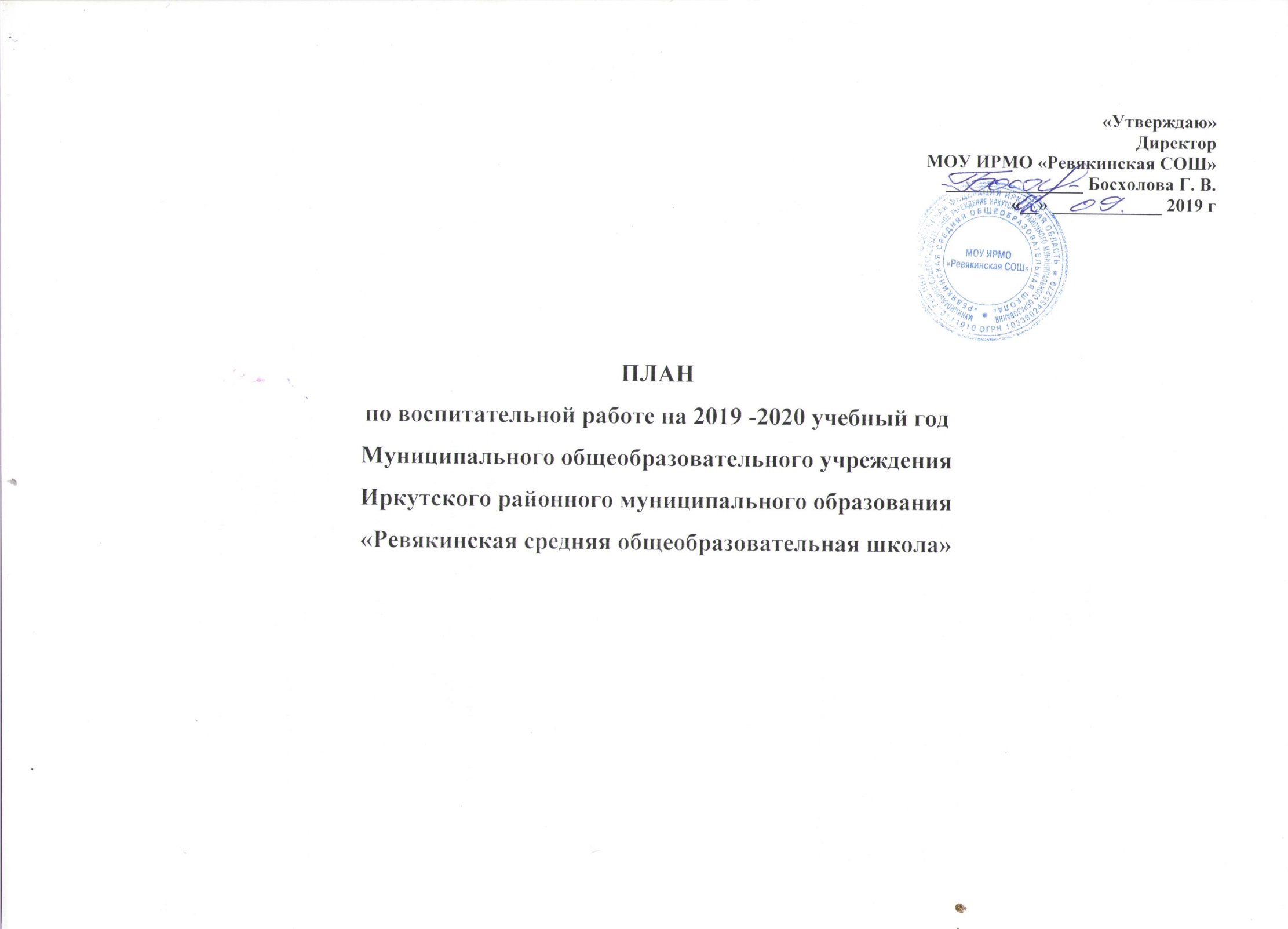 «Развитие творческой личности субъектов образовательного процесса»Цель: Создание условий для формирования и гармоничного развития  творческой  личности  ученика  на основе анализа данных о состоянии физического и психического здоровья, индивидуальных особенностей, социальных аспектов развития ребёнка. Задачи:1. обеспечение уровня квалификации педагогических кадров, необходимого для успешного развития школы, повышение их научной информативности в области знания учебного предмета и смежных дисциплин;2. стимулирование работы учителей  школьных методических объединений к обмену передовым педагогическим опытом, применению новых методик обучения, внедрению в практику новых педагогических технологий;3. организация взаимодействия с другими учебными заведениями с целью обмена опытом и передовыми технологиями в образовании;4. духовно-нравственное, патриотическое и гражданское воспитание учащихся через повышение воспитательного потенциала урока.5. претворение в жизнь программы развития школы на основе системно-деятельностного, гуманистического, личностно-ориентированного подходов в учебно-воспитательном и управленческом процессах, осуществление системы мер и действий,  предусмотренных годовым планом образовательного  учреждения,  эффективное  и   целесообразное   использование средств, времени всех участников школьного сообщества.Воспитательная тема школы: «Я: культура, духовность, здоровье, творчество»Цель: Создать в школе единое воспитательное пространство, главной ценностью которого является развитие жизнеспособной, духовно-развитой, творческой, нравственно и физически здоровой личности каждого ребёнка.Задачи: Формирование гуманистических отношений к окружающему миру, приобщение к общечеловеческим ценностям, освоение и усвоение этих ценностей.Формирование гражданского самосознания, ответственности за судьбу Родины, потребности в здоровом образе жизни, активной жизненной позиции.Координация деятельности основного и дополнительного образования, школы и семьи, школы и социума.Развитие и упрочение основ ученического самоуправления и социализации школьников.Направление, вид деятельностиЦельФормаСодержаниеВремя проведенияОтветственныеФорма контроляМетодическая работа с классными руководителямиСоздать условия для непрерывного повышения уровня профессиональной компетентности классных руководителей и совершенствования их деятельности через различные формы методической учебыЗаседания методического объединения классных руководителей, Педагогичесий семинар МО, Проектная мастерская,   Круглый стол Тематика заседаний МО классных руководителей:«Организационно - установочное заседание МО классных руководителей».«Роль классного руководителя в становлении классного коллектива и его влияние на формирование личности каждого ученика».«Воспитательные технологии. Организация проектной деятельности учащихся».Итоговое заседаниесентябрьноябрьфевральмайЧиркова О.В.Чиркова О.В.Чиркова О.В.Чиркова О.В.Протокол заседания, докладыПротокол заседания, докладыПротокол заседания, докладыПротокол заседания, докладыИнструктивно-методическая работа с педагогамиАнализ и оценка организации жизнедеятельности общешкольного коллектива, координация работы всех участников воспитательного процесса для достижения поставленной целиОперативные совещания, анализ Анализ воспитательных плановОрганизация  коллективных творческих дел (КТД)Организация работы  в дни школьных каникулАнализ проведенных мероприятийсентябрьв течение годав течение годав течение годаФролова А.В.Фролова А.В.Фролова А.В.Фролова А.В.Утверждение воспитательных плановПлан мероприятия, сценарийПлан работы на каникулыАнализы мероприятийРабота с педагогами дополнительного образованияОказание методической помощи педагогам, координация их деятельности с общешкольным планом воспитательной работыАнализ и координация планов, оперативные совещания, посещение мероприятийКоординация планов и программ педагогов дополнительного образования и плана школыАнализ плана работы детской организацииОрганизация участия дополнительного образования в коллективных творческих делах, конкурсах и т.д.Анализ работы детской организации за годОрганизация работы дополнительного образования  в лагере дневного пребываниясентябрьоктябрьв течение годамайиюньФролова А.В.Фролова А.В.Фролова А.В.Фролова А.В.Фролова А.В.Утверждение программ, плановПланыУчастие в КТД и конкурсахАнализ работыРасписание работы объединенийОрганизация общешкольных коллективных творческих дел (КТД)Развитие творческой инициативы, организаторских умений учащихсяПраздники, конкурсы, концерты, акции, проекты и т.д.День знанийАкция «Сад,огород», Фотоконкурс «Во саду ли, в огороде» Конкурс рисунков “ Я за ЗОЖ”«Мир вокруг нас» фотовыставкаДень учителя, «Пред именем твоим, Учитель». Концерт, посвященный Дню Учителя.День здоровья «Золотая осень» Конкурс рисунков «Осень, Осень в гости просим»Выставка поделок из природного материала «Палка, палка, огуречик-получился человечек»«Закружилась пора золотая» -праздничные программыКонкурс рисунков, «Моя семья»«Мама, бабушка и я - рукодельная семья» выставка умельцевДень памяти жертв ДТПСиничкин день выставка рисунков и фотографий птиц«День матери» - Концерт Оформление школыК Новому годуАкция «Красная лента»День героев ОтечестваКонкурс презентаций«Новогодний сувенир» - конкурс поделок Флеш-моб «Мы за здоровый образ жизни»Новогодние праздникиАкция «Помоги пернатому другу»Конкурс агитбригад «Мы за здоровый образ жизни»Конкурс рисунков «Зимние кружева»Татьянин день  Газеты-поздравления к 23 февраля.«Служу  Отечеству!» единый классный часВыпуск плакатов-поздравлений к 23 февраля Выставка плакатов к дню мамКонцерт «Для тебя, моя милая МАМА!»«Есть женщины в русских селеньях»Ученик года Викторина «Огонь не всегда добро!»Конкурс сочинений и стихотворений «этих дней не смолкнет слава»День смеха. Конкурс карикатур и школьных анекдотов «От улыбки станет всем светлей» День птиц (рисунки, конкурсы, викторины)Районный смотр творческих работ. «Творить красоту своими руками»День Космонавтики – классные часыАкция «Мой школьный двор самый чистый»Конкурс стенгазет «Мы перед памятью в долгу»Цикл мероприятий «Поклонимся великим тем годам»Праздничное украшение школыКонкурс классных уголковПраздник «Прощай начальная школа» «Последний звонок»День защиты детейТрудовая практикаЛагерь дневного пребывания Конкурс «Безопасное колесо»Выпускной вечерСентябрьОктябрьНоябрьДекабрьЯнварьФевральМартАпрельМайИюньСтепанова А.Г.Классные руководителиСтепанова Т.Н. классные руководителиСтепанова А.Г.Кл. руководителиСтепанова А.Г.Кл. руководителиСтепанова А.Г.Классные руководителиСтепанова Муз. Работник, классные руководителиРыгалев А.И.Степанова А.Г.Классные руководителиСтепанова А.Г.Классные руководителиРыгалев А.И.Фролова А.В.Степанова А.Г. Кл. руководителиФролова А.В.Рыгалев А.И.Степанова кл. руководителиФилёва Т.Н.Классные и внеклассные мероприятиявыставкиПредставление,КонцертвыставкаОформление выставкиИзготовление кормушекОформление выставкиНовогодние игрушки,ПраздникиОформление стенда выставокКонцертПоздравление Выставки, концертыВыставки, концерт, конкурсВыставки поделок, подготовка к конкурсам, смотрамМероприятия по Дню ПобедыУчебно-опытный участок,реализация программы ЛДПИндивидуальная работа с обучающимисяПсихолого-педагогическая поддержка детейКонсультирование,анкетирование,коррекционные занятия1.Индивидуальное психолого-педагогическое сопровождение учащихся (по запросам)2. Диагностика учащихся3.Педагогические консультации учащихсяв течение годаМайорова Н.В.Артёмова Е.А.Работа с органами ученического самоуправленияСоздание условий для развития ученического самоуправления, обеспечение социальной защиты детейЗаседания, консультации, собрания,конкурсышкольные мероприятия1.Выборы самоуправления  школыОтчёт школьного президентаПланирование работы на год2.Организация деятельности ученического самоуправления в классах3. Организация дня самоуправления4.Заседание Совета старшеклассников5.Подведение предварительных итогов конкурса «Лучший класс»6.Проведение месячника по благоустройству территории школы и села.7.Подведение итогов Успеваемость класса8.Подведение итогов работы ученического самоуправленияБлагоустройство территории школысентябрьв течение годаоктябрьдважды в месяц1 раз в полугодиеапрель-маймаймайиюньФролова А.В.Фролова А.В.Классные руководителиФролова А.В.Филёва Т.Н.Фролова А.В.Фролова А.В.Фролова А.В.Рыгалев А.И.Фролова А.В.Степанова А. Г.Фролова А.В.Степанова А.Г. Чуванова М.АПротоколы собранийОформление уголковПротоколыПротоколСубботники высадка деревьевПротоколАнализКлумбы, огородРабота с детьми «группы риска»Организация работы по предупреждению правонарушений и преступлений, профилактике табакокурения и алкоголизма, токсикомании и наркомании среди учащихсяАнкетирование,рейды,собрания, тренинги,собеседования,комиссииОрганизация работы трудовой бригадыВыявление семей и детей «группы риска».Создание банка данных неблагополучных детей , детей «группы риска», социально-тревожных семей.Привлечение детей и подростков  к занятиям в спортивных секциях и кружкам по интересам.Составление социального паспорта школыСоставление списков детей на бесплатное питаниеДиагностика обучающихся 5-9х классов с целью выявления склонностей к правонарушениям.Сопровождение процесса адаптации учениковОрганизация и контроль досуга обучающихся на каникулах.Анализ посещаемости уроков школьниками.Индивидуальная работа с детьми «группы риска»Организация летнего отдыха  детей из социально-неблагополучных семей.По плану ЦЗНИРОктябрьв течение годаЯнварьСентябрьв течение годав течение годав течение годаЯнварь, февральФролова А.В. Артёмова Е.А.Майорова Н.В.Фролова А.В.Артёмова Е.А..Майорова Н.В. Артёмова Е.А.Артёмова Е.А.Артёмова Е.А.Майорова Н.В.Фролова А.В..Артёмова  Е.А.Артёмова Е.А.Фролова А.В.Артёмова ТабельАнализ анкетСпискиСоциальный паспорт школыСпискиАкты, анкетыВыписки из протоколовОтчёты классных руководителейТабель посещаемостиКарточки обучающихсяЗаявления родителейОрганизация взаимодействия с родителямиОрганизация взаимодействия родителей со школой на основе единой педагогической позицииРодительские собрания,беседы,рейды,внеклассные мероприятияорганизация выездовОрганизационные классные родительские собрания, ориентированные на формирование установки на совместную деятельность и общение.Обследование жилищно-бытовых условийКоординирование общешкольного плана с планом родительского комитета, общешкольных родительских собранийОрганизация общешкольного родительского собрания.Организация заседаний родительского комитетаОрганизация работы с неблагополучными семьями, рейды.Привлечение родителей к организации общешкольных мероприятийОрганизация индивидуальных психолого-педагогических консультаций для родителейСентябрьсентябрь1 раз в четверть1 раз в четверть1 раз в четверть планово и по необходимости, внеплановов течение годав течение годаВ течении годаФролова А.В. Кл. рукКл руководителиБосхолова Г.В.Фролова А.В.Фролова А.В.Кл. рукАртёмова Е.А.Классные руководители, Фролова А.В.Майорова Н.В.ПротоколыАктыУтверждение планаПротоколПротоколАкты,карточки семейМероприятияОрганизация взаимодействия с внешкольными организациямиОрганизация жизнедеятельности общешкольного коллектива на основе взаимодействия с общественными и социальными институтамиАкции, конкурсы, соревнованияОрганизация смотров, конкурсов, фестивалей (МОУ ДОД  «ЦРТДЮ», Организация трудовой деятельности подростков (ЦЗН Иркутского р-она)Работа с трудными подростками, требующими особого внимания, и неблагополучными семьями (КДН и ОДН)Взаимодействие с МУК ЦКС «Ревякинская клубная система» в течение годаПо плануВ течение годаВ течение годаФролова А.В.Степанова А.Г.Фролова А.В.Фролова А.В.Артёмова Е.А. Майорова Н.В.Фролова А.В.Степанова А.Г.Договоры, планыВоспитательная работа и работа с родителямиТематическийОбзорныйТематическийОбобщающийТематическийТематический Тематический ПлановыйТематическийТематическийТематический ТематическийТематическийТематический1. Проверка планов по воспитательной работе.2. Организация дежурства в классах и по школе.3. Участие родителей в организации общешкольных и классных коллективных творческих дел4. Организация внеклассных мероприятий и классных часов5.Формирование здорового образа жизни среди обучающихся. Проведение физкульминуток6.Отчет по посещаемости уроков, внешкольные мероприятия членами администрации7.Организация и проведение работы по профилактике зависимости от алкоголя, наркомании и табакокуренияПосещаемость занятий обучающимися «Группы риска»8. Анализ состояния воспитательной работы.9. Контроль за организацией досуга школьников.10. Организация профориентационной работы в школе11.Посещаемость занятий обучающихся группы риска, опекаемых12. Анализ работы школьного самоуправления.13. О работе классных руководителей по интеллектуальному развитию обучающихсяСентябрьв течение годав течение года в течение года ОктябрьНоябрьНоябрьНоябрьДекабрьянварьфевраль мартмартмайФролова А.В.Фролова А.В.Фролова А.В.Чиркова О.В.Фролова А.В.Фролова А.В.Вишневская Л.Ф.Фролова А.В.Хасанова Ю.Ф.Фролова А.В.Фролова А.В.Степанова А.Г.Фролова А.В.Фролова А.В.Фролова А.В.Фролова А.В.Справка, совещание при директореСовещаниеЗаседание МО кл. руководителейЗаседание МО кл. руководит.Совещание при директоре.Совещание при директоре Совещание при директоре Совещание при директоре ПедсоветСовещание при директоре.Совещание при директоре Совещание при директоре Заседание самоуправления.